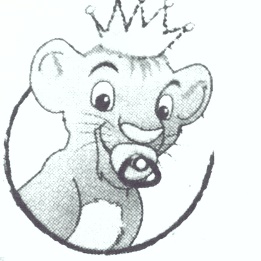                                                    CENTRI ESTIVI  3° EDIZIONE!Per il terzo anno l’Asilo Nido “Il Re Leone” vuole essere un aiuto per le famiglie ed organizza i CENTRI ESTIVI nel mese di Agosto, rivolti ai bambini frequentanti e non.La frequenza ai Centri Estivi è settimanale.FREQUENZAI moduli per la frequenza sono i seguenti:MODULO PART-TIME: INGRESSO H 7:30/9:00                       USCITA: H 13:00MODULO FULL-TIME: INGRESSO H 7:30/9:00                        USCITA: H 16:30SETTIMANE DI FREQUENZADal 30 Luglio al 3 AgostoDal 6 al 10 AgostoDal 20 al 24 AgostoDal 27 al 31 AgostoIl nido rimarrà chiuso per la settimana di Ferragosto (dal 13 al 17 agosto).MODALITA’ DI ACCESSOA PARTIRE DAL MESE DI MARZO 2018 FINO AD ESAURIMENTO DEI POSTI DISPONIBILI.CONSEGNANDO IL MODULO ALLEGATO CON INDICATE LE SETTIMANE DI FREQUENZA PREVIO VERSAMENTO DELLA QUOTA DELLA PRIMA SETTIMANA DI FREQUENZA (A SCALARE DALLE SUCCESSIVE)IL SALDO DELLE EVENTUALI RIMANENTI SETTIMANE DOVRA’ COMUNQUE ESSERE VERSATO ENTRO IL 28 LUGLIO 2018.PAGAMENTI CON BONIFICO BANCARIO: 
IBAN : IT 68 P08807 60210 011000107361Nella CAUSALE indicare il NOME E COGNOME DEL BAMBINO e “CENTRI ESTIVI”COSA PORTARE ZAINETTO contenente 1 cambio completo, asciugamani, bavaglia con elastico, calzini antiscivolo leggeriCostume ed accappatoio per i giochi d’acqua (per la giornata del venerdì)Occorrente per il riposo (lenzuolini e federa)VI INVITIAMO A DOTARE I BAMBINI DI ABBIGLIAMENTO COMODO E PRATICO, EVITANDO CIABATTINE INFRADITO O POCO SICURE DURANTE I GIOCHI DI MOVIMENTO ALL’APERTO.…………………………………………………………………………………………………………………………………………………………CENTRI ESTIVI: UN ESTATE DA…. LEONI    IL SOTTOSCRITTO…………………………………………………………………. GENITORE DI………………………………………………………………………..INTENDE ISCRIVERE SUO/A FIGLIO/A PER LE SEGUENTI SETTIMANE:Allego copia del versamento relativo alla prima settimana di frequenza.Il saldo, decurtato della prima settimana, dovrà essere versato entro il 28 LUGLIO 2018.FIRMA del GENITORE …………………………….DAL 30/07 AL 3/08                              ORARIO FINO ALLE 13:00ORARIO FINO ALLE 16:30DAL 6/8 AL 10/08                                ORARIO FINO ALLE 13:00ORARIO FINO ALLE 16:30DAL 20/08 AL 24/08                        ORARIO FINO ALLE 13:00ORARIO FINO ALLE 16:30DAL 27/08 AL 30/08                         ORARIO FINO ALLE 13:00ORARIO FINO ALLE 16:30